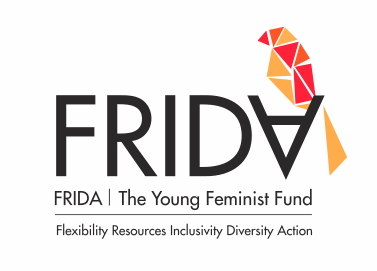 Форма Заявки на Грант  2011-2012РАЗДЕЛ I. ОСНОВНАЯ ИНФОРМАЦИЯ Название Группы:Адрес: 
Страна:
Телефон/Сотовый/Skype:
Номер Факса (если есть):
Страница в Интернете (если есть):Пожалуйста, предоставьте следующую информацию касательно двух основных контактных лиц вашей заявки на грант:РАЗДЕЛ II: ИНФОРМАЦИЯ О ГРУППЕ Какова миссия вашей группы? 
Каковы главные цели и задачи вашей группы? 
Когда и почему была основана ваша группа?Возглавляет ли вашу группу молодежь? Это означает, что ваша группа упраляется и координируется молодыми людьми в возрасте до 30 лет.
Пожалуйста, предоставьте информацию о процессе принятия решений в вашей группе. Как вы принимаете решения? Есть ли у вас Совет Директоров или Советников?  В таком случае, сколько молодых людей ( в возрасте до 30 лет) являются членами Правления/ Совета Директоров? Сколько членов вашей группы, в целом, моложе 30 лет? Сколько членов вашей группы идентифицирует себя с женщиной, трансгендером или мужчиной?С кем вы работаете?  На кого (из молодежи) вы стараетесь оказать влияние, кому хотите помочь ?
Обратите Внимание: Будьте как можно более точны. Какова цель вашей работы ? (На Местном/Национальном/Региональнаом/Глобальном/Другом уровне? ) И почему?Каковы вызовы с которыми сталкивается ваша группа в контексте описанном в предыдущем вопросе? Расскажите нам о работе уже проведенной вашей группой в вашей общине/стране/регионе или планируемой в будущем (если вы только начинаете свою деятельность) для преодоления вызовов и проблем описанных в предыдущем вопросе?Если у вас имеется опыт работы на протяжении последних трех лет, назовите момент, которым ваша группа больше всего гордится и обьясните почему? Пожалуйста, укажите рекомендательное лицо с которым будет возможно связаться насчет вашей деятельности. Вышеупомянутое лицо не должно входить в вашу группу но должно быть знакомым/ой с вашей работой. Укажите имена, адреса электронной почты, номера телефона и любую другую контактную информацию (включая связь вышеупомянутых лиц с вашей группой и как они про нее узнали).  
Является ли ваша группа юридически зарегистрированной? ДА   НЕТ. Если нет, вы все равно можете сделать заявку на финансирование, но вам должен быть доступен счет в банке для получения международных средств. РАЗДЕЛ III: ЗАЯВКА НА ГРАНТ В этом разделе пожалуйста поясните каким образом и в каких целях вы собираетесь использовать грант полученный от ФРИДА.Обратите Внимание: Этот вопрос очень важен  для нашего процесса отбора заявок. Группы удовлетворяющие все требования должны будут принимать участие в окончательном процессе отбора заявок, на основании информации указанной в этом разделе. Этот раздел должен быть не более 3 страниц общей сложности. Для образцов заявки на грант, посетите нашу страницу http://youngfeministfund.org/grants-program/grantmaking-process/ Вы подаете заявку на:  Финансирование Проекта или  Финансирование Текущей Деятельности?Обратите Внимание: ФРИДА признает ценность финансирования текущей деятельности групп/организаций и советует группам расставлять приоритеты связанные с денежными ресурсами в соответствии с собственными нуждами.Например, некоторые группы могут счесть нужным использовать средства полученные от ФРИДА на персонал, администрацию или организационные затраты, тогда как другие могут использовать средства на поддержку укрепления инфраструктуры или затрат связанных с проектом. ЦЕЛИ: Пожалуйста, перечислите цели предлагаемых вами активностей в течении грантового периода (один год). Обратите Внимание: Цель является чем-то конкретным и измеримым и она должна быть достигнута для дальнейшего выполнения более широкой задачи. 
ОСНОВНАЯ ДЕЯТЕЛЬНОСТЬ: Пожалуйста, опишите основные активности, которые ваша группа собирается провести для достижения поставленных целей.  ОЖИДАЕМОЕ ВЛИЯНИЕ И ОЦЕНКА: Какие перемены вы ожидаете вызвать  вашей деятельностью? Как вы собираетесь измерить вышеупомянутые перемены, по мере их поступления? На какие перемены вы надеятесь в самой группе?ВЫЗОВЫ: Каковы возможные вызовы и риски с которыми вы можете столкнуться во время работы и каким образом вы собираетесь их преодолеть?ДОПОЛНИТЕЛЬНАЯ ИНФОРМАЦИЯ: Желаете ли вы предоставить нам какую-нибудь дополнительную информацию о работе, которую вы планируете провести? Что-то что делает ее особенно уникальной? D. БЮДЖЕТ И ФИНАНСОВАЯ ИНФОРМАЦИЯПолучала ли ваша группа финансирование до сих пор? Если да, пожалуйста укажите имена ваших доноров. Каковым будет , в целом, рабочий бюджет вашей группы на будущий год  (2012)?Просим также предоставить прошлогодний (2010) и текущий (2011) бюджет вашей группы (если применимо). Сумма запрошенная у ФРИДА (не больше 5,000 долларов США ). Опишите пожалуйста как вы собираетесь распределить и потратить вышеупомянутые средства в случае получения гранта.  Ожидаете ли вы в данный момент ответа на заявку от других организаций? Если да, укажите пожалуйста имена доноров, размер запрошенных средств и возможную дату получения ответа от них.E. ПОДДЕРЖКА ГРАНТОПОЛУЧАТЕЛЕЙСледующий вопрос поможет нам лучше понять вашу группу. Следующая информация не будет  использована в процессе принятия решения, но в случае вашего избрания в грантополучатели эта информация поможет нам понять как лучше поддержать вашу работу.Какую поддержку (не связанную с финансами) может ФРИДА предоставить вашей группе чтобы вы смогли еффективней достичь поставленных целей?КАК ПОДАТЬ ЗАЯВКУ Крайний срок подачи заявки ПЯТНИЦА 20-ое ЯНВАРЯ 2012. Если вы считаете, что ваша группа отвечает требованиям ФРИДА вы можете подать заявку на грант при помощи электронной почты, почты или факса.Все аппликации должны быть сданы до 5:00 вечера (по Восточному Поясному Времени) Электронная Почта: Вы можете выслать окончательную форму заявки на следующий адрес: proposals@youngfeministfund.org Вы сможете найти форму заявки в формате Ворд на нашей странице: http://youngfeministfund.org/grants-program/apply-for-a-grant/ ИЛИОтправьте вашу заявку на:FRIDA | The Young Feminist Fundc/o The Association for Women’s Rights in Development 215 Spadina Avenue., Suite 150, Toronto, ON M5T 2C7 Canada Tel: +416.594.3773Fax: +416. 594. 0330 ОБРАТИТЕ ВНИМАНИЕ: Пожалуйста прочтите внимательно форму заявки перед заполнением и предоставьте нам как можно более детальную информацию. Мы рекомендуем вам выслать заявку по электронной почте. Письмо подтверждения будет выслано всем заявителям по электронной почте. Для дальнейшей информации пишите: info@youngfeministfund.org  Имя: Имя: Дата рождения:Дата рождения:Пол/ Гендер:Пол/ Гендер:Роль/Ответственность в группе:Роль/Ответственность в группе:Адрес электронной почты контактного лица:Адрес электронной почты контактного лица:Телефон/Skype контактного лица:Телефон/Skype контактного лица: